Type de demande NouvelleRenouvellement Modification 3Remplacement Poste diplomatique ou consulaireVille : 	Personne de contact : 	Courriel : 	Référence  : 	Guichet d’entreprises AGREE choisi pour remise de la décisionDénomination : 	Localité du guichet : 	Personne de contact : 	Tél : 	Courriel : 	RENSEIGNEMENTS EN MATIÈRE DE SÉJOURLe requérant est-il autorisé à séjourner dans le pays où il a introduit sa demande ? 1Oui Non	Date de début du titre de séjour : 	Date de fin du titre de séjour : 	Nature du titre de séjour : 	Quel est le motif du séjour actuel ? 1Pays d’origineCandidat(e) réfugié(e)	(joindre attestation de l’Office des Etrangers)Etudiant(e)			(joindre preuve d’inscription comme étudiant)Résident(e) longue durée	(joindre copie du titre de séjour)Autre (préciser) : 	Renseignements Sur la SITUATION DU DEMANDEURNuméro registre national belge  :  .  .  .  .  .  .  -  .  .  .  -  .  .Référence Carte Professionnelle  :  .   .   .   .   .   .   .   .   .Nom(s) : 	Prénom(s) : 	Lieu de naissance : 	Date de naissance : 	Sexe  :MasculinFémininB/TIndéterminéEtat-civil 3 :CélibataireMarié(e)Veuf/veuveDivorcé(e)Séparé(e) de faitCohabitant(e) légal(e)Nationalité : Activité actuelle 3 :Etudiant(e)Salarié(e)Autre (préciser) : 	 Adresse légale  :Rue : 	Numéro :	Boîte :	Code Postal :	Commune :	Pays :	Téléphone : 	Courriel : 	Adresse pour correspondance  :Nom mandataire  : 	Rue : 	Numéro :	Boîte :	Code Postal :	Commune :	Pays :	Téléphone : 	Courriel : 	Renseignement concernant l’activité indépendante En personne physiqueN°BCE :  .   .   .   .   .   .   .   .   .   .   .   .  Fonction :Indépendant à titre principalIndépendant à titre principal accessoire aux études (Etudiant) Indépendant à titre complémentaire (parallèlement à une activité salariée) Aidant indépendant de 	N°BCE de l’indépendant aidé :  .   .   .   .   .   .   .   .   .   .   .   .  En association de fait avec 	N°BCE de l’indépendant associé :  .   .   .   .   .   .   .   .   .   .   .   .  Finalité :Création d’une nouvelle entrepriseFonction exercée dans une entreprise existanteReprise ou rachat d’une entreprise existante N°BCE de l’entreprise visée :  .   .   .   .   .   .   .   .   .   .   .   .  Représentant d’une succursale d’une société étrangèreN°BCE de l’entreprise visée :  .   .   .   .   .   .   .   .   .   .   .   .  Autre (franchise, …) : 	 Description précise de l’activité indépendante :Adresse du siège social :Rue : 	Numéro :	Boîte :	Code Postal :	Commune :	Pays :	Adresse de l’unité d’établissement  :Identique au siège social Rue : 	Numéro :	Boîte :	Code Postal :	Commune :	Adresse de la deuxième unité d’établissement 3 :Identique au siège social 4Rue : 	Numéro :	Boîte :	Code Postal :	Commune :	Renseignement concernant l’activité indépendante EN SOCIÉTÉ N°BCE :  .   .   .   .   .   .   .   .   .   .   .   .  Dénomination : ……………………………………………………………………………...Forme juridique : SA SRL SC SPRL SCRI SCS SNC Autre (à préciser) : ……………………………………………………………………Fonction(s) :Administrateur-déléguéAdministrateurGérantAssocié actifAutre (à préciser) : ……………………………………………………………………Finalité :Création d’une nouvelle sociétéFonction exercée dans une société existanteReprise ou rachat d’une société existanteN°BCE de l’entreprise visée :  .   .   .   .   .   .   .   .   .   .   .   .  Autre (à préciser : filiale, …) : 	 Description précise de l’activité de la société :Rôle du demandeur au sein de la société :Adresse du siège social :Rue : 	Numéro :	Boîte :	Code Postal :	Commune :	Pays :	Adresse de l’unité d’établissement  :Identique au siège social Rue : 	Numéro :	Boîte :	Code Postal :	Commune :	Adresse de la deuxième unité d’établissement :Identique au siège social 3Rue : 	Numéro :	Boîte :	Code Postal :	Commune :	DEMANDE DE MODIFICATION DE LA CARTE PROFESSIONNELLEMention(s) à modifier sur la carte professionnelle :Nouvelle forme juridiqueNouvelle adresse personnelleNouvelle adresse du siège socialNouvelle adresse du ou des unité(s) d’établissementNouvelle(s) activité(s)Nouvelle(s) fonction(s) exercé(es)Autre(s) point(s) à modifier : 	Mention(s) à supprimer :Mention(s) à ajouter :documents à joindre à toute demande de carte professionnelle AVIS CIRCONSTANCIE DU POSTE DIPLOMATIQUE OU CONSULAIREPreuve de paiement de la demande Extrait de casier judiciaire 3Une copie du passeport 3Titre de séjour en ordre de validité au moment de la demandePermis de travail (Le cas échéant) Carte Professionnelle originale (Si renouvellement ou modification)Copie du mandat (Si mandataire)Diplôme(s)Une photoLe présent formulaire et les documents annexés seront adressés dans les 5 jours de leur dépôt à :SPW ECONOMIE, EMPLOI ET RECHERCHEDIRECTION DE L’EMPLOI ET DES PERMIS DE TRAVAILPlace de Wallonie, 1 (4ème étage) - tél : 081/33.43.92 –  fax : 081/33.43.22professionalcard@spw.wallonie.be - Site internet : https://emploi.wallonie.be Annexe à faire compléter par un guichet d’entreprises AGREE et à joindre à la demandeLe requérant / la société prouve-t-il /elle les connaissances de gestion de base ?Oui, sur base :	Non, mais elles ne sont pas nécessaires pour l’activité visée par le requérant.	Est-ce que le requérant / la société vise une activité soumise aux compétences professionnelles sectorielles et/ou intersectorielles pour laquelle il prouve les compétences visées ?Oui et le requérant prouve les compétences visées suivantes : 	Non, l’activité visée n’est pas soumise aux compétences professionnelles.Le requérant a-t-il payé le droit de 140€ pour l’introduction de la demande de carte professionnelle ? Oui, (joindre la preuve de paiement datée). Non, le demandeur joindra, lui-même, la preuve de paiement plus tard à la région compétente, conscient que son absence entrainera l’irrecevabilité de la demande.Demande comme mandataire d’une société ou associé actif  - la société est-elle en ordre des cotisations annuelles à charge des sociétés ? Oui (joindre l’attestation de carrière avec la mention « en ordre de paiement ») Non (joindre le plan d’apurement de la dette) Demande comme mandataire d’une société ou associé actif  - les autres gérants, administrateurs, et associés actifs  de la société sont-ils en ordre des cotisations d’assurances sociales ? Oui (joindre 1 attestation de carrière avec la mention « en ordre de paiement » par personne). Non (joindre le plan d’apurement de la dette).Non concerné, le demandeur est le seul mandataire de la société.Renouvellement ou modification – le requérant est-il en ordre des cotisations d’assurances sociales ?Oui (joindre l’attestation au nom de la société avec la mention « en ordre de paiement »).Non (joindre le plan d’apurement de la dette). Renouvellement ou modification – le requérant a-t-il remis la carte professionnelle originale au guichet d’entreprises lors de l’introduction de la demande ?Oui (renvoyer la carte au SPW ou la détruire si envoi du dossier par e-mail).Non (joindre, une déclaration de vol ou de perte de la Police) Le responsable du guichet d’entreprises, 	Cachet du guichet d’entreprisesDateSPW ECONOMIE EMPLOI ET RECHERCHE
DEPARTEMENT DE L’EMPLOI ET DE LA FORMATION PROFESSIONNELLE
Direction de l’Emploi et des Permis de travailPLACE DE LA WALLONIE, 1 - bât. II - 4ème étage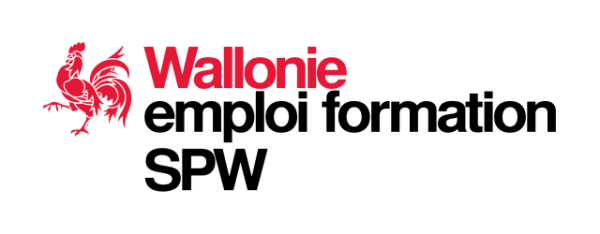 5100 JAMBESTEL +32 -(0)81 33 43 92 FAX +32 -(0)81 33 43 22
professionalcard@spw.wallonie.beN°VERT (infos générales) 1718 
Formulaires et informations sur le site web :https://emploi.wallonie.beDATE & Signaturedu demandeur :L’agent diplomatique ou consulaire, 	Sceau du poste diplomatique ou consulaire DateAnnexe(s) : Veuillez noter que les listes ci-dessous ne sont pas exhaustives.SI nouvelle demande de Carte Professionnelle :Si la société ou l’activité d’indépendant en personne physique existe :Cochez si le document est joint au formulaireUne note détaillée concernant votre projet et/ou votre fonctionUne copie complète du registre des parts (+ votre nombre de part(s) projetée(s))Votre CV avec copies des diplômes et attestations d'expériences d’anciens employeursUn document attestant que la société, le gérant et les associés actifs sont en ordre en matière de paiements des cotisations d’assurances sociales1Une attestation du guichet d'entreprises concernant la connaissance de gestion de base de la société ou du demandeurUn document attestant que la société est en ordre en matière de paiements à l'ONSS (si emploi de personnel salarié)Une attestation, d’un guichet d’entreprises, prouvant que la société est en ordre de paiement des cotisations annuelles à charge des sociétés. Des attestations, de guichets d’entreprises, prouvant que chacun des gérants et des associés actifs sont en ordre en matière de paiements des cotisations d’assurances sociales.SI dettes en cours auprès des organismes précités ou d’autres organismes publics (SPF Finances, …), joindre un plan d’apurement et les preuves de paiements des échéances échues.Les 2 derniers comptes annuels détaillés de l’activité ou de la société (Bilans, comptes de résultat et bilan social)Les copies des autorisations nécessaires concernant l'activité exercée Les trois derniers accusés de réception à la TVA (formulaire 625) de la sociétéSi étudiant, le questionnaire « étudiant » complété, téléchargeable sur le site web² de la région wallonne ET une attestation d’inscription pour l’année académique en coursSi constitution d'une nouvelle société ou activité d’indépendant en personne physique :Une note détaillée concernant votre projet et/ou votre fonctionVotre CV avec copies des diplômes et attestations d'expériences d’anciens employeursUn projet de constitution de la société (si déjà constituée)1Un business plan comprenant un plan financier sur 3 ans respectant les exigences du document « pour le business plan » disponible sur le site web de la région wallonne des cartes professionnelles.Le formulaire « intérêt économique demande » complété, téléchargeable sur le site web de la région wallonne2.Une attestation du guichet d'entreprises concernant la connaissance de gestion de base de la société ou du demandeurUne attestation du guichet d’entreprises concernant l’accès à la profession demandant des compétences professionnelles sectorielles et/ou intersectorielles spécifiques à l’activité envisagée.Des promesses ou contrats/conventions de collaborations (clients, fournisseurs, …) sur lesquels sont indiquées les modalités de collaboration (durées, CA estimés, « salaires », lieu…)Les preuves des démarches concernant toutes autorisations nécessaires relatives à l'activité envisagée, le guichet d’entreprises peut vous informer sur les autorisations spécifiques à votre activité (Visa de l’ordre des médecins, ordre des architectes, AFSCA, INAMI, Compétences sectorielles, permis environnementaux, contacts avec les autorités communales, etc.)Le contrat ou la promesse de bail du lieu de l’implantationSi étudiant, le questionnaire « étudiant » complété, téléchargeable sur le site web de la région wallonne² ET une attestation d’inscription pour l’année académique en coursSi Renouvellement de Carte Professionnelle :Si Renouvellement de Carte Professionnelle :Pour toute demande de renouvellement :Pour toute demande de renouvellement :Une attestation, d’un guichet d’entreprises, prouvant que vous êtes en ordre de cotisation en matière de paiements des cotisations d’assurances sociales.Un document attestant que la société est en ordre en matière de paiements à l'ONSS (si emploi de personnel salarié)SI dettes en cours auprès de l’organisme précité ou d’autres organismes publics (SPF Finances, …), joindre un plan d’apurement et les preuves de paiements des échéances échuesUne attestation du guichet d'entreprises concernant la connaissance de gestion de base de la société ou du demandeurLes 2 derniers comptes annuels détaillés (bilans et comptes de résultats et bilan social)Vos deux derniers avertissements-extrait de rôleLes trois derniers accusés de réception à la TVA (formulaire 625)La preuve des revenus, via les fiches fiscales 281.10 ou 281.20, du demandeur les années pour lesquelles il a obtenu une carte.Si étudiant, le questionnaire « étudiant » complété, téléchargeable sur le site web de la région wallonne ET une attestation d’inscription pour l’année académique en coursSi membre d'une société (gérant, administrateur, associé actif, …) veuillez ajouter en plus des documents demandés ci-dessus :Si membre d'une société (gérant, administrateur, associé actif, …) veuillez ajouter en plus des documents demandés ci-dessus :Un document attestant que vous êtes en ordre en matière de paiements à l'impôt des personnes physiquesUne attestation, d’un guichet d’entreprises, prouvant que la société est en ordre de paiement des cotisations annuelles à charge des sociétés. Des attestations, de guichets d’entreprises, prouvant que chacun des gérants et des associés actifs sont en ordre en matière de paiements des cotisations d’assurances sociales.D’autres revenus provenant de l’activité (ATN, dividendes perçus, …)Modification ou remplacement de Carte Professionnelle :Modification ou remplacement de Carte Professionnelle :Des copies de tous documents justifiant la demande de modification de carte professionnelleUne note détaillée concernant votre projet modifié et/ou votre nouvelle fonction au sein de la société.Documents nécessaires, ci-dessus au renouvellement si votre carte expire dans les 4 prochains moisDéclaration sur l’honneur de perte ou destruction de la carte.Autre(s) document(s) utile(s) à votre demande de Carte Professionnelle :